Pracovní listOxidy – dvouprvkové sloučeninyPři vyplňování pracovního listu vycházejte prosím ze studijních materiálů, které budete mít k dispozici ve formě skenovaného dokumentu a powerpointové prezentace. Prosím vás proto, abyste, ještě než začnete s vypracováváním jednotlivých úkolů, se pozorně seznámili s obsahem výše zmíněných dokumentů (raději si to pomalu pročtěte – nikam nespěchejte). Jedná se sice o nové učivo, ale pokud jste se věnovali studiu halogenidů, což jsou také dvouprvkové sloučeniny, tak máte před sebou jen poloviční práci. Jde o to, že princip, jakým budete tvořit vzorce či názvy daných sloučenin je totožný s tím, jak jste vzorce či názvy tvořili u halogenidů.Rozdíl zde bude jen v oxidačním čísle oxidů (II-), jinak koncovky kladných oxidačních čísel prvků (přídavných jmen), které se slučují s kyslíkem, budou naprosto stejné. Nebude to tak pro vás úplně něco nového, ale i přesto vás prosím, abyste si našli dostatek času a věnovali tomuto patřičné úsilí. !! Stále samozřejmě platí, že pokud by měl někdo problém tomu porozumět, tak se na mě může kdykoliv obrátit, a to nejen na email, ale i klidně na mobilní telefon !!Při doplňování vzorců či názvů oxidů bych vám doporučil nejprve si zkusit jejich tvorbu nanečisto na papír, a teprve potom si je přepsat do daného řádku u dané úlohy.1) Oxidy jsou dvouprvkové sloučeniny …………………………… a ………………………... Oxidační číslo kyslíku v oxidech je ……… Oxid uhličitý se uvolňuje při …………………… ………………Oxid uhličitý je …………………………… a nehořlavý plyn.  Přepravuje se v …………………….. značených tlakových láhvích. Oxid uhelnatý vzniká ……………………spalováním uhlíku. Oxid uhelnatý je prudce ………………… plyn bez zápachu. Oxid siřičitýse používá k ……………………………… sudů, sklepů a úlů.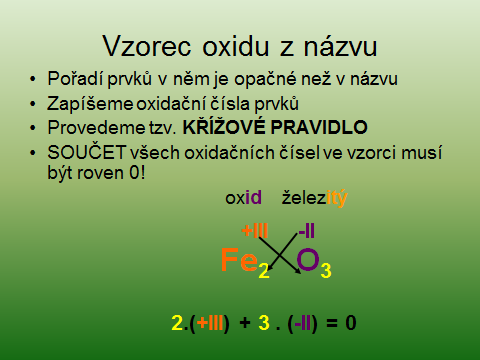 2) Doplňte vzorce a všechna oxidační číslaa) oxid siřičitý …………………………….     b) oxid měďnatý ……………………………….c) oxid jodičný ……………………………     d) oxid manganičitý …………………………...e) oxid uhelnatý ………………………….       f) oxid chromitý ………………………………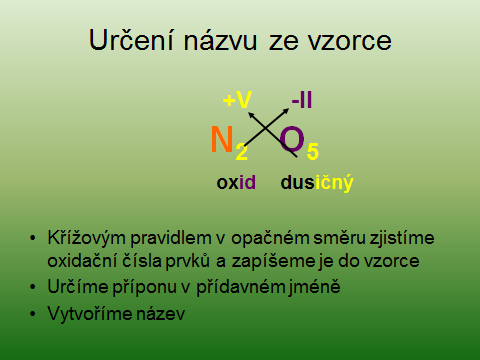 3) Doplňte názvy oxidů a označte (podtrhněte) v nich zakončení přídavných jmena) CO ……………………………………  b) Al2O3 ………………………………………….c) CrO3 ………………………………….  d) CO2 ……………………………………………e) Br2O5 …………………………………  f) K2O ……………………………………………4) Doplňte chybějící údaje o jednotlivých oxidechNázevZnačka prvku, který máv oxidu kladnéoxidační čísloZakončení přídavnéhojména v oxiduHodnotakladnéhooxidačního číslaSprávnépořadí značekprvků s vyznačenými oxidačními číslyVzorecOxid uhličitýC- ičitýIVCIVO-IICO2SVIOsO4CrIIIO-II- nýIOxid uhelnatýCl- istý